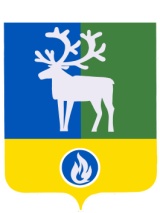 ПРОЕКТ                                                                                                                                                    БЕЛОЯРСКИЙ РАЙОНХАНТЫ-МАНСИЙСКИЙ АВТОНОМНЫЙ ОКРУГ – ЮГРААДМИНИСТРАЦИЯ БЕЛОЯРСКОГО РАЙОНАПОСТАНОВЛЕНИЕот ___ февраля 2018 года                                                                                                      № О внесении изменения в приложение к постановлению администрации Белоярского района от 26 марта 2015 года № 349         П о с т а н о в л я ю:1. Внести в приложение 1 «Состав приемочной комиссии по вопросам выполнения переустройства и (или) перепланировки жилых помещений, перевода жилого помещения в нежилое помещение и нежилого помещения в жилое помещение на территории Белоярского района» к постановлению администрации Белоярского района от 26 марта 2015 года № 349 «О создании приемочной комиссии по вопросам выполнения переустройства и (или) перепланировки жилых помещений, перевода жилого помещения в нежилое помещение и нежилого помещения в жилое помещение на территории Белоярского района» изменение, изложив его в редакции согласно приложению к настоящему постановлению.2. Опубликовать настоящее постановление в газете «Белоярские вести. Официальный выпуск».3. Настоящее постановление вступает в силу после его официального опубликования.4. Контроль за выполнением постановления возложить на первого заместителя главы Белоярского района Ойнеца А.В.Глава Белоярского района      			                                               С.П. МаненковПриложениек постановлению администрации Белоярского района от ___ октября 2017 года № ____Приложение 1к постановлениюадминистрации Белоярского районаот 26 марта 2015 года N 349СОСТАВПРИЕМОЧНОЙ КОМИССИИ ПО ВОПРОСАМ ВЫПОЛНЕНИЯ ПЕРЕУСТРОЙСТВАИ (ИЛИ) ПЕРЕПЛАНИРОВКИ ЖИЛЫХ ПОМЕЩЕНИЙ, ПЕРЕВОДА ЖИЛОГОПОМЕЩЕНИЯ В НЕЖИЛОЕ ПОМЕЩЕНИЕ И НЕЖИЛОГО ПОМЕЩЕНИЯВ ЖИЛОЕ ПОМЕЩЕНИЕ НА ТЕРРИТОРИИ БЕЛОЯРСКОГО РАЙОНАОйнецАлександр Валерьевич- первый заместитель главы Белоярского района, председатель приемочной комиссииОрловАлексей Анатольевич- начальник управления жилищно-коммунального хозяйства администрации Белоярского района, заместитель приемочной комиссииЛарьков	Андрей Владимирович- муниципальный жилищный инспектор управления жилищно-коммунального хозяйства администрации Белоярского района, секретарь приемочной комиссииЧлены приемочной комиссии:Члены приемочной комиссии:АзановАлександр Васильевич- начальник территориального отдела в Белоярском, Березовском районе территориального управления Федеральной службы по надзору в сфере прав потребителей и благополучия человека по Ханты-Мансийскому автономному округу - Югре, главный Государственный санитарный врач по Белоярскому району Ханты-Мансийского автономного округа - Югры (по согласованию)СеребренниковМаксим Федорович- начальник управления по архитектуре и градостроительству администрации Белоярского района, главный архитектор.- руководитель управляющей организации или председатель товарищества собственников жилья.